Дворовая территория по адресу: Нижегородская область, г. Дзержинск, ул. Ватутина, д. 36, ул. Гастелло, д. 9.Все виды работ, предусмотренные локально-сметным расчетом, должны быть выполнены в полном объеме.Благоустройство:1. Состав работ по ремонту асфальтобетонного покрытия:- Устройство подстилающих и выравнивающих слоев оснований из щебня;- Установка дорожных бортовых камней бетонных при других видах покрытий;- Розлив вяжущих;-Устройство покрытия толщиной из горячих асфальтобетонных смесей плотных мелкозернистых типа АБВ;2. Установка ограждения в соответствии с эскизом: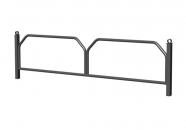 3. Установка детского игрового, спортивного оборудования и МАФОзеленение:1. Посадка деревьевПодготовка к благоустройству территорий должна начинаться с согласования земляных работ.- места посадки деревьев определяются Заказчиком. Подрядчик приступает к выполнению работ после получения  предварительной заявки от Заказчика;Высота установки саженцев в яму должна обеспечивать положение корневой шейки на уровне поверхности земли после осадки грунта. При посадке саженцев с обнаженной корневой системой в нижнюю часть посадочных ям засыпается растительный грунт и хорошо утрамбовывается, так, чтобы не было пустот. Саженцы после посадки должны быть обильно политы водой и подвязаны к установленным в ямы кольям.2.Снос аварийных деревьевПорядок выполнения работ:-Установка дорожных знаков и ограждений;-Подготовка автовышки и гидроподъемника;-Подъем/спуск рабочего в автовышке на заданную высоту;-Спиливание ствола дерева частями по 0,5м с применением приспособлений для безопасных методов работы;-Валка деревьев, обрезка сучьев и раскряжовка до 2 м.;-Спиливание скелетных ветвей, вершины ствола;-Уборка порубочных остатков и их складирование в кучи;-Погрузка и вывоз веток и кряжей на полигон бытовых отходов.3.Устройство газонаУстройство  газона должно начинаться с согласования земляных работ.- газон следует устраивать  на полностью подготовленном и спланированном основании с очисткой от мусора и корневищ;- толщина плодородного слоя для газона обыкновенного принимается 15 см;-  почвогрунт должен иметь сертификат;- в качестве плодородного слоя  рекомендуется использовать торфяной грунт с добавлением речного песка и дерновой земли. Плодородный слой очищается от корней, камней и прочих включений.-  проводить посев вручную с прикатыванием  растительного грунта.- использовать для посева сертифицированные семена газонных трав.- почву поддерживать во влажном состоянии до появления всходов.- травостой к моменту сдачи объекта должен быть равномерным, густым, без проплешин.№Наименование товараЕд. изм.Кол-воВнешний вид1Гимнастический комплекс с уличными брусьями
шт.1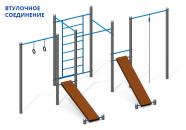 2Скамейка 
шт.4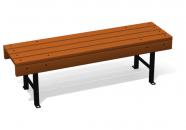 3Урна бетонная круглая 
шт.4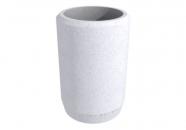 4Вазонный комплекс  
шт.1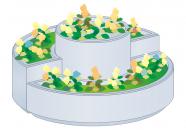 6Песочный дворик шт.1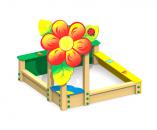 7Качалка-балансир шт.1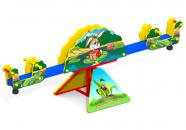 8Качалка на пружине 
шт.1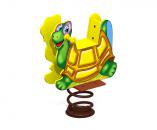 9Горка 
шт.1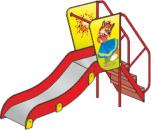 10Качели шт.1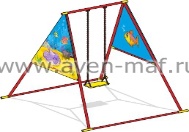 11Спортивный комплекс шт.1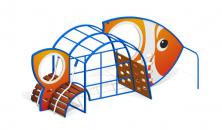 12Карусель
шт.1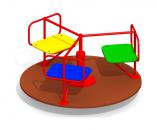 13Тренажершт.1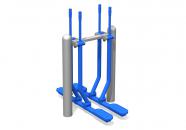 14Тренажершт.1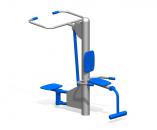 